GCRF Global Impact Acceleration Account (GIAA) Impact Fund - Project Application FormPlease complete ALL SECTIONS and send the completed application form by: 5PM Friday, 9th November 2018, to the Research Strategy Office by email (researchstrategy@admin.cam.ac.uk). Please review the Guidance for Applicants provided at the end of this document before submission.Please submit a signed machine readable PDF format application as well as a Word version of your application.Name of impact project:Department(s):Project lead(s) and Co-applicants (Please also list here any external partners and their affiliations who have agreed to be involved in the project):Duration of project:  Brief summary of the impact project (max. 400 words):  Funds requested. The maximum grant award for this call is £30,000.  Please indicate the distribution of funds between staff and non-staff costs:  Please specify the project activities which will be supported by the funding:  Please indicate how the project addresses either or both of the following objectives of the GCRF GIAA (max. 150 words per objective):Testing new tools and experimental strategies for early stage research translation; and/orSupporting early stage knowledge exchange with collaborative partners benefitting countries on the DAC list.Please specify any existing or recent GCRF, or other RCUK / UKRI funding, or external funding for the GCRF remit supported research that is related to the project. Please include: funder, title of project, PIs, start and end date and value. Please give a brief description of the link to any underpinning research, and identify the key findings to be taken forward. Measures of success. Please specify the outcomes and beneficiaries that you anticipate for your proposed project and how you would propose to assess progress towards impact (max. 200 words):  ODA compliance. This information is required as this call is funded by GCRF monies. More information is available at https://www.ukri.org/files/legacy/gcrf-calls/gcrf-oda-guidance-pdf/ Which country / countries on the DAC list http://www.oecd.org/dac/financing-sustainable-development/development-finance-standards/DAC_List_ODA_Recipients2018to2020_flows_En.pdf will directly benefit from this proposal? How is your proposal directly and primarily relevant to the development challenges of these countries?  What evidence is there of the importance of this challenge/s? How do you expect that the outcome of your proposed activities will promote the economic development and welfare of the relevant country/countries? Please explain how you will ensure appropriate ethical oversight of the project is put in place if required (for example if the project involves human participants, personal data, animal studies or human tissue) (max. 200 words):Signature of support from Head of DepartmentPlease note that impact activities should be completed in accordance with all relevant University Guidelines, Policies and Procedures, including: Financial Regulations, Research Integrity and Risk Assessment; Heads of Departments should be satisfied that these obligations have been met.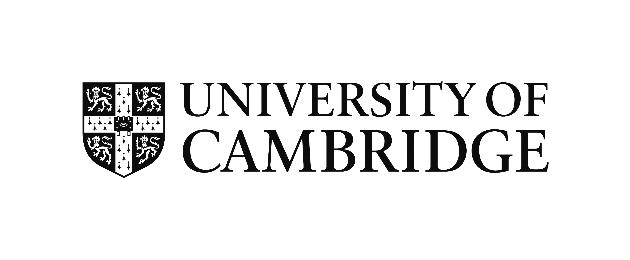 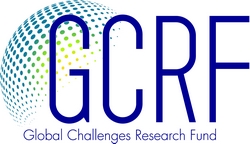 GCRF Global Impact Acceleration Account (GIAA)Guidance for Applicants – Impact FundBackgroundThe University has been awarded £225,000 by GCRF to accelerate impact of research, which falls within the GCRF remit, in an international development context by supporting capacity building and knowledge exchange. Increasing the impact of research in developing countries will be achieved through responsive, flexible funding for innovative projects. This activity is related to the Global Challenges Research Fund (GCRF) (https://esrc.ukri.org/research/international-research/global-challenges-research-fund-gcrf/) and follows the previous investments of ESRC GCRF IAA and GCRF IAA NGO Data ESRC-4 funding in 2016 and 2017, respectively. The Impact Fund will support projects aiming to create impact in an international development context, through an open competitive process advertised across the University. The Impact Fund support projects which test new tools and experimental strategies for early stage research translation and/or support early stage knowledge exchange with collaborative partners benefitting countries on the DAC list.  EligibilityApplications are invited from any researcher pursuing activity in research that falls within the GCRF remit who holds a current contract of employment as an independent researcher – at the point of application – with the University. This includes: all University Teaching Officers, externally-funded Research Fellows, Senior Research Associates, Research Associates and those working in research centres or other relevant non-School institutions.All applications must be submitted with support from the Head of Department - this is indicated by a signature on the application form.Projects, with a budget of up to a maximum of £30,000, are required to address either or both of the following objectives:Testing new tools and experimental strategies for early stage research translation; and/orSupporting early stage knowledge exchange with collaborative partners benefitting countries on the DAC list.Projects must be ODA compliant. For further information see https://www.research-strategy.admin.cam.ac.uk/research-funding/rcuk-global-challenges-research-fund/frequently-asked-questionsFunding must be spent by 31 March 2019.	Assessment criteria Applications will be assessed against the following criteria:Quality of the impact development plan: including clear objectives and milestones over the life of the project and criteria against which long-term success could be gauged.Evidence of how the project will be managed to ensure that it works toward impact.Added value: the application must describe how the IAA grant will be expected to develop or enhance the prospect of impact and be additional to existing Research Council or other funding for impact activities.Identification where possible of the likely target audiences for the impact and their potential involvement in the activity to be supported.ODA compliance.Co-funding of activities is encouraged, but not required. When activities are aimed at developing impacts targeted at specific organisations, then a clear statement of any commitment in kind or in terms of co-funding by those organisations should be provided in a letter of support.Final ReportsA Final Report must be submitted within one month of the project end date. Principal InvestigatorCo-ApplicantNameDepartment/External Partner OrganisationTelephoneE-mail AddressTotal Funds Requested 	£Staff£Non Staff£Head of DepartmentName (print)SignatureTelephoneE-mail Address